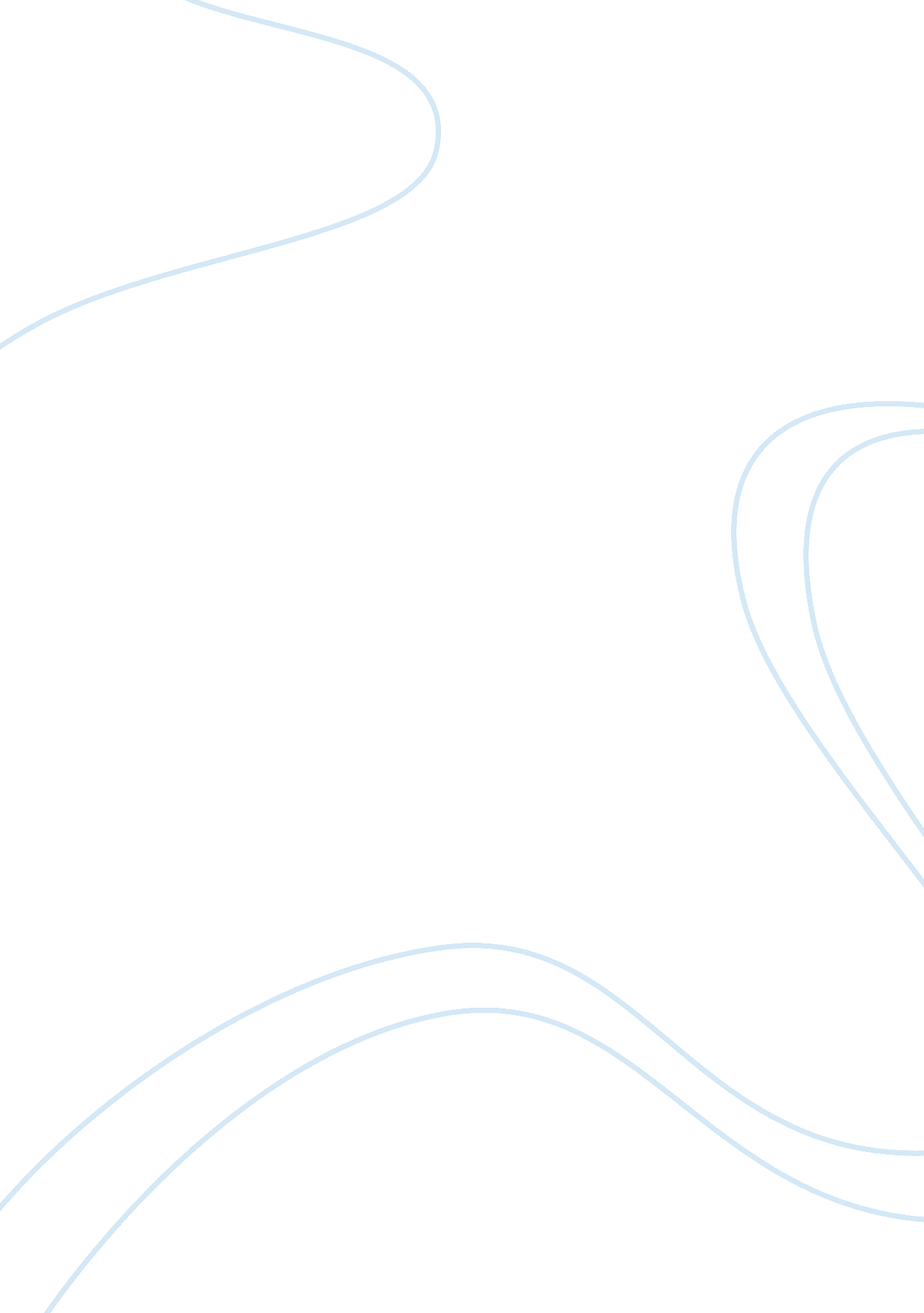 Olympics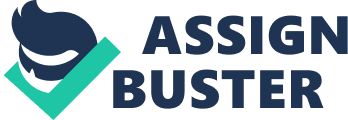 OLYMPICS The Olympics are a huge sporting event that contains many different sports and consists of many different countries from around the world. Back in ancient Greece is where the ancient Olympics originated. From 776 BC, the traditional games took place at Olympia every 4 years for almost 12 centuries until 1896. The first modern Olympic games took place in Athens Greece in 1896 and the games played to today every 4 years. Today, olympic games worlds biggest athletic and competitive event that have a lot of views about they. While it argued that olympic games displays of nationalism, commerce and politics , games must played to provide international concord since Olympic Games have economic, social and infrastructural advantages. It is claimed that the Olympic Games have economically negative effects. Nevertheless, Olympic Games always bring economic benefits with financial movement. It is maintained that Olympic Games require big amount of money to build facilities and infrastructure. Moreover it is argued that the games cause foreign currency output. In order to make preparation for games may require foreign currency. However the games definitely contribute to economy. Investing in sports facilities or infrastructure may seem big amount of expense, but it returns as income in long-term. Likewise money that gained from foreign viewers is more than spent to build facilities and infrastructure. Permanent investments which are improve infrastructure increase livability of city. As Lenskyj states, 1992 Barcelona Olympic Games provided the opportunity for the revival of the city (2004). It has been asserted that olympic games lead to social negations; yet, the games have positive effects on social issues. Dissidents maintain that cheating by using substance like drugs, human growth hormone and turtle blood etc. Present sports as sub-field of sports industry. However, IOC aims to encourage whole world to take a part in Olympic Games and tell people that the sports are universal. According to Aspects of Olympics IOC (International Olympic Committee) says that IOC also aims to fight against injustice in sports area and defines some laws about these situations (1994).. So thanks to IOC any kind of people can meet sports, even join their own countries Olympics team. Shortly, thanks to Olympic Games are opportunities for people who want expand their social life. The final striking heard argument in Olympic Games is that the games have negative politically influences still, Olympic Games bring peaceful negotiations between countries. Proponents claim that Olympic Games used a political tool by governments. For instance, it is been stated that China using Olympic Games to project image of contemporaneousness. According to Aspects of Olympics Western industry already clamours to find business opportunities in China. However, beyond its friendly faÃ§ade, the communist single party state lacks transparency and ultimately this will undermine relationship between countries(2012). However, Olympic Games contribute to world peace by applyig The Olympic truce. For example, in 2003 U. N (United Nations) revived The Olympic truce by allowing athletes from the former Yugoslavian states to next winter Olympics. Based on article Aspects of Olympics, UN secretary General Kofi Annan stated that Olympic truce which is provided by 190 out of 191 UN member-states during war is paused conflicts, reflected missery of war and opened dialogue.(2004). In conclusion, Olympic Games must sustained for humanities sake since they have positive influences on entire world in terms of economic, social and infrastructural. This games truly biggest sport event because bringing the whole world at a common point. For this reason the games must organized until the end of civilization. 